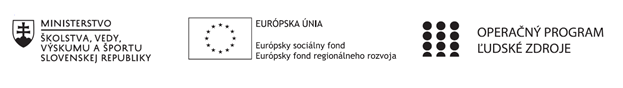 Správa o činnosti pedagogického klubu Prioritná osVzdelávanieŠpecifický cieľ1.1.1 Zvýšiť inkluzívnosť a rovnaký prístup ku kvalitnému vzdelávaniu a zlepšiť výsledky a kompetencie detí a žiakovPrijímateľStredná priemyselná škola stavebná a geodetická, Drieňova 35, 826 64 BratislavaNázov projektuZvýšenie kvality odborného vzdelávania a prípravy na Strednej priemyselnej škole stavebnej a geodetickejKód projektu  ITMS2014+312011Z818Názov pedagogického klubu Klub matematickej gramotnostiDátum stretnutia  pedagogického klubu5.12.2022Miesto stretnutia  pedagogického klubuSídlo školy Meno koordinátora pedagogického klubuMgr. Miroslava SíthováOdkaz na webové sídlo zverejnenej správyhttps://stav-geo.edupage.org/Manažérske zhrnutie:Interaktívna tabuľa, metódy, skúsenosti, cvičeniaNa stretnutí sa rozoberali skúsenosti s prácou s interaktívnou tabuľou.Hlavné body, témy stretnutia, zhrnutie priebehu stretnutia: Téma : Skúsenosti učiteľov s prácou s interaktívnou tabuľou, výhody, nevýhody, motivácia žiakov, schopností. Na našej škole sa nachádzajú 3 interaktívne tabule, ktoré sú veľmi využívané nielen učiteľmi matematiky. Interaktívna tabuľa prináša do vyučovacieho procesu nové, zaujímavé možnosti práce, pri ktorej sa zároveň s množstvom jej výhod objavujú aj niektoré problémy, nevýhody
a aj jej nedostatky. Medzi výhody  sme zaradili:skvalitnenie pedagogickej zásady názornosti
možnosť opakovaného využitia vytvorených materiálov
aktívne zapojenie sa do výučby
získanie okamžitej spätnej väzby
jednoduchá a rýchla aktualizácia učebných materiálov
podpora samostatnej práce
dlhšie udržanie pozornosti žiakov na vyučovacej hodine
ľahké uloženie poznámok písaných počas vyučovacej hodiny
rýchla dostupnosť rôznych médií
zábavnejšia a menej stereotypná forma výučby
zlepšenie počítačovej gramotnosti bezprašnosť a čistota prostredia v triedeMedzi nevýhodyfinančná náročnosť zavedenia,
• technické problémy, ako napr. nedostatočné reagovanie elektronického pera,
• moţná únava očí a bolesť hlavy,
• potlačovaný rozvoj abstraktného myslenia ţiakov,
• strata záujmu pri jej častom vyuţívaní,
• nedostatok vopred vytvorených vhodných učebných materiálov,
• časovo náročná príprava učebných materiálov,
• nekompatibilita rôznych interaktívnych softvérov,Závery a odporúčania:Na stretnutí sme skonštatovali, že napriek niektorým nedostatkom je interaktívna tabuľa veľký prínos vo vyučovaní matematiky, fyziky a deskriptívnej geometrie.Vypracoval (meno, priezvisko)Mgr. Miroslava SíthováDátum5.12.2022PodpisSchválil (meno, priezvisko)Ing. arch.Darina SojákováDátum5.12.2022Podpis